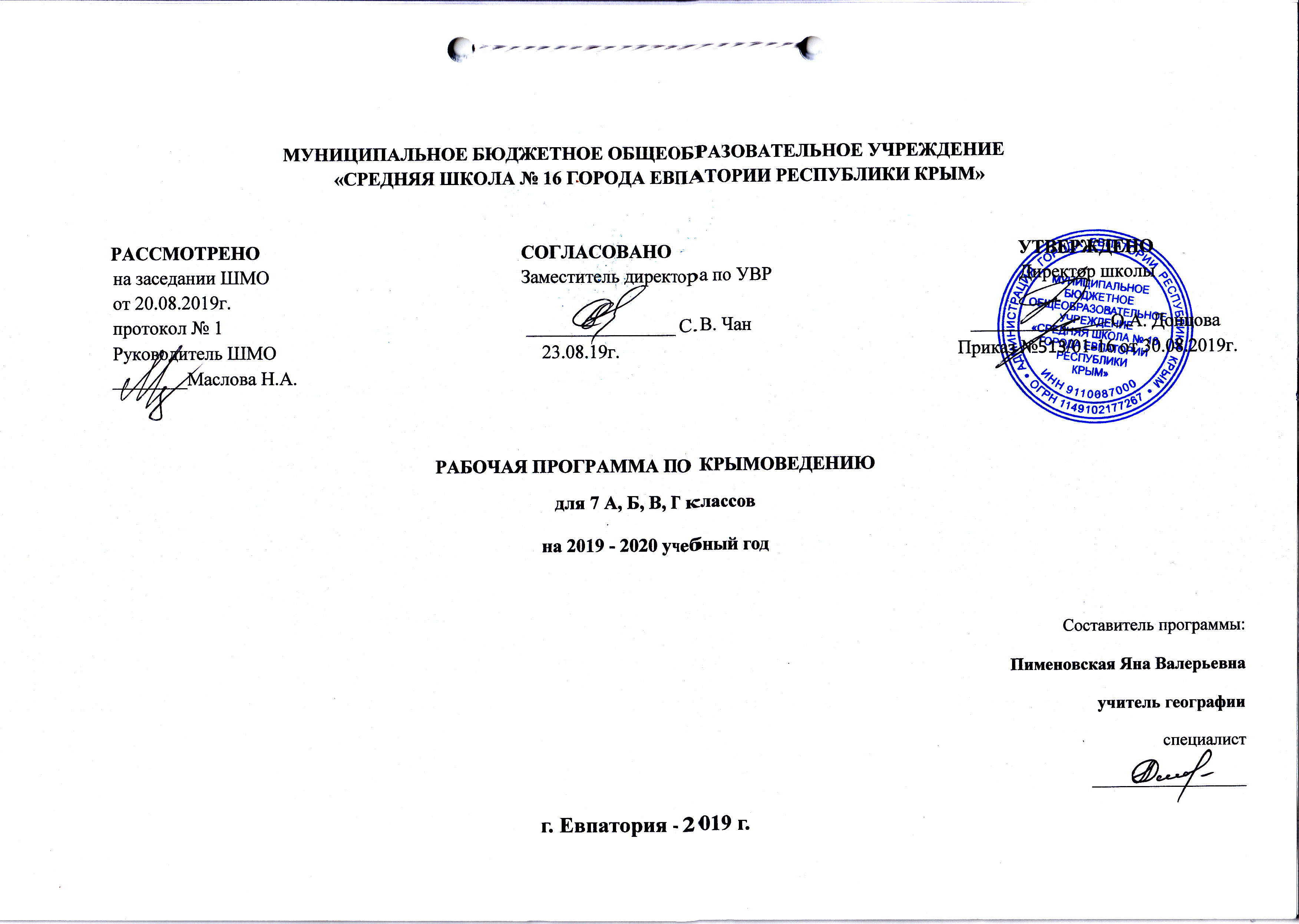 1. Федеральный государственный образовательный стандарт ООО, утвержденный приказом Минобразования РФ от 17.12.2010 №1897 (с изменениями от 31.12.2015 г. №1577)2. Рабочая программа по географии для 7 класса составлена на основе авторской программы: Предметная линия учебников "Полярная звезда". 5-9 классы. А. И. Алексеев, О. А. Климанова, В. В. Климанов, В. А. Низовцев. М.: Просвещение, 20143.Учебник: «Полярная звезда» 7 класс / сост. В.В. Николина, А.И. Алексеев, Е.К. Липкина. - М.: Просвещение, 2014. -144с.                                                                          Планируемые результаты освоения учебного предметаЛичностные:- овладение на уровне общего образования законченной системой географических знаний и умений, навыками их применения в различных жизненных ситуациях;- осознание ценности географических знаний, как важнейшего компонента научной картины мира;- формирование устойчивых установок социально-ответственного поведения в географической среде – среде обитания всего живого, в том числе и человека.Метапредметные:Метапредметные результаты курса «География. Материки, океаны, народы и страны» основаны на формировании универсальных учебных действий.Личностные УУД:- осознание себя как члена общества на глобальном, региональном и локальном уровнях (житель планеты Земля, житель конкретного региона);- осознание значимости и общности глобальных проблем человечества;- эмоционально-ценностное отношение к окружающей среде, необходимости её сохранения и рационального использования;- патриотизм, любовь к своей местности, своему региону, своей стране;- уважение к истории, культуре, национальным особенностям, толерантность.Регулятивные УУД:- способность к самостоятельному приобретению новых знаний и практических умений;- умения управлять своей познавательной деятельностью;- умение организовывать свою деятельность;- определять её цели и задачи;- выбирать средства   и применять их на практике;- оценивать достигнутые результаты.Познавательные УУД:- формирование и развитие по средствам географических знаний познавательных интересов, интеллектуальных и творческих результатов;-умение вести самостоятельный поиск, анализ, отбор информации, её преобразование, сохранение, передачу и презентацию с помощью технических средств.Коммуникативные УУД:- самостоятельно организовывать учебное взаимодействие в группе (определять общие цели, распределять роли, договариваться друг с другом)Предметные УУД:- называть методы изучения Земли;- называть основные результаты выдающихся географических открытий и путешествий;- знать современное географическое положение материков и океанов, главные черты рельефа Земли, климатообразующие факторы и климаты, внутренние воды суши, зональные природные комплексы Земли, катастрофические явления природного характера;- развивать базовые знания страноведческого характера: о целостности и дифференциации природы материков, их крупных регионов и стран, о людях, их населяющих, об особенностях их жизни и хозяйственной деятельности в различных природных условиях.В результате изучения предмета «География. 7 класс»Ученик научится: использовать различные источники географической информации для объяснения изучаемых явлений и процессов; анализировать общегеографические и тематические карты; анализировать климатические диаграммы, таблицы; описывать природные зоны; обозначать на контурных картах изучаемые географические объекты; выбирать карты нужного содержания и устанавливать по ним особенности природы, населения, занятий и хозяйственной деятельности населения материков, отдельных стран; выявлять и описывать на основе карт и других источников информации характерные черты природы, населения, хозяйства отдельных территорий; показывать по карте географические объекты, названные в учебнике; создавать продукты самостоятельной деятельности (доклады, рефераты); оценивать географическое положение материков и отдельных стран; изменения природы материков под воздействием хозяйственной деятельности человека; жизнь, быт, традиции населения материков и отдельных стран; географические путешествия по материкам; современные проблемы отдельных стран и материков;Ученик получит возможность научиться: понимать и знать основные источники информации, необходимые для изучения курса, различать географические карты по содержанию, масштабу способы картографического изображения; основные языковые семьи; основные религии мира; причины неравномерности размещения населения; основные типы стран, столицы и крупные города; происхождение материков, строение земной коры; основные типы воздушных масс и их свойства; закономерности распределения температур воздуха, поясов атмосферного давления и осадков на поверхности Земли; причины образования океанических течений; зависимость характера течения рек от рельефа;  зависимость режима и водоносности рек от климата; происхождение озерных котловин; влияние хозяйственной деятельности людей на реки и озера; особенности размещения растительного и животного мира, почв на Земле; что такое природная зона, причины и закономерности смены природных зон на Земле; материки и океаны как крупные природные комплексы Земли; особенности природы Тихого, Атлантического, Индийского, Северного Ледовитого океанов; виды хозяйственной деятельности в океане, меры по охране океанов от загрязнений; главные черты природы Африки, Австралии, Северной и Южной Америки, Антарктиды, Евразии: основные формы рельефа, особенности климата, крупнейшие реки и озера, растительный и животный мир; природные зоны материков; население материка, его занятия и образ жизни; основные проблемы населения материка.                                                                                          Содержание учебного предметаВведение (3 ч)Как вы будете изучать географию в 7 классе. Что необходимо помнить при изучении географии. Взаимодействие человека с окружающей средой. Природные ресурсы и их виды. Рациональное использование природных ресурсов. Охрана природы. Особо охраняемые территории. Новое в учебнике.Географические карты. Как Земля выглядит на картах разных проекций. Способы изображения явлений и процессов на картах. Общегеографические и тематические карты.Географическая исследовательская практика. Определение по карам и глобусу расстояний между точками в градусах и километрах, координат объектов.Тема 1. Население Земли (5 ч)Народы, языки и религии. Народы и языки мира. Отличительные признаки народов мира. Языковые семьи. Международные языки. Основные религии мира.Города и сельские поселения. Различие городов и сельских поселений. Крупнейшие города мира и городские агломерации. Типы городов и сельских поселений. Страны мира. Многообразие стран мира. Республика. Монархия. Экономически развитые страны мира. Зависимость стран друг от друга.Практические работы. 1 Определение на карте крупнейших городов мира.                                          2. Составление таблицы «Самые многонаселенные страны мира».Обучающийся должен знать теоретические ведомости о населении Земли, странах мира, показывать их на карте. Тема 2. Природа Земли (12 ч)Развитие земной коры. Формирование облика Земли. Цикличность тектонических процессов в развитии земной коры. Геологические эры. Литосферные плиты. Суть гипотезы А. Вегенера.Земная кора на карте. Платформа и ее строение. Карта строения земной коры. Складчатые области. Складчато-глыбовые и возрожденные горы. Размещение на Земле гор и равнин.Природные ресурсы земной коры. Природные ресурсы и их использование человеком. Формирование магматических, метаморфических и осадочных горных пород. Размещение полезных ископаемых. Температура воздуха на разных широтах. Распределение температур на Земле. Тепловые пояса. Изотермы.Давление воздуха и осадки на разных широтах. Распределение атмосферного давления и осадков на земном шаре.Общая циркуляция атмосферы. Типы воздушных масс и их свойства. Пассаты. Западные ветры умеренных широт. Восточные (стоковые) ветры полярных областей. Муссоны.Климатические пояса и области Земли. Роль климатических факторов в формировании климата. Зональность климата. Основные и переходные климатические пояса. Климат западных и восточных побережий материков.Океанические течения. Причины образования океанических течений. Виды океанических течений. Основные поверхностные течения Мирового океана. Океан и атмосфера.Реки и озера Земли. Зависимость рек от рельефа и климата. Крупнейшие реки Земли. Распространение озер на Земле. Крупнейшие озера мира.Растительный и животный мир Земли. Биоразнообразие. Значение биоразнообразия. Биомасса. Закономерности распространения животных и растений. Приспособление растений и животных к природным условиям. Основные причины различий флоры и фауны материков.Почвы. Почвенное разнообразие. Закономерности распространения почв на Земле. В. В. Докучаев и закон мировой почвенной зональности. Типы почв и их особенности. Охрана почв.Обучающийся должен углубить знания, полученные в предыдущем курсе, научиться употреблять их на практике, подготовить информационную базу для изучения природы материков.Практические работы. 3. Обозначение на контурной карте крупнейших платформ и горных систем.                                         4.  Описание климатического пояса по плану: название; б) положение относительно экватора и полюсов; в) господствующие воздушные массы; г) средние температуры января и июля; д) годовое количество осадков; е) климатические различия и их причины; ж) приспособленность населения к климатическим условиям данного пояса. Характеристика климатограмм.                                      5. Нанесение на к/к крупнейшим рекам и озер мира, характеристика по плану.Тема 3. Природные комплексы и регионы (4ч)Природные зоны Земли. Понятие «природная зона». Причины смены природных зон. Изменение природных зон под воздействием человека.Океаны. Мировой океан как природный комплекс Земли. Океаны Земли — Тихий, Атлантический, Индийский, Северный Ледовитый. Особенности природы океанов. Освоение Океана человеком. Экологические проблемы Мирового океана. Использование и охрана Мирового океана.Материки. Материки как природные комплексы Земли. Материки — Евразия, Африка, Северная Америка, Южная Америка, Антарктида, Австралия. Последовательность изучения материков и стран. Описание материка. Описание страны.Установление сходства и различия материков на основе карт и рисунков учебника.Как мир делится на части и как объединяется. Материки и части света. Географический регион. Понятие «граница». Естественные и условные границы. Объединение стран в организации и союзы. Организация Объединенных Наций (ООН). Сотрудничество стран. Диалог культур.Практические работы 6. Описание природной зоны по плану.                                        7. Описание и сравнение океана по плану. Обучающийся должен сформировать представление о распределении природных факторов по земному шару для дальнейшего их изучения в рамказ материков.Тема 4. Материки и страны (44 ч)Африка: образ материка. Географическое положение, размеры и очертания Африки. Крайние точки. Береговая линия. Особенности земной коры и рельефа материка. Полезные ископаемые. Особенности климата. Особенности внутренних вод, их зависимость от рельефа и климата.Африка в мире. История освоения Африки. Население Африки и его численность. Расовый и этнический состав. Мозаика культур. Крупные города. Занятия африканцев. Африка — беднейший материк мира.Путешествие по Африке. Путешествие с учебником и картой — способ освоения географического пространства. Географические маршруты (траверзы) по Африке.Маршрут Касабланка — Триполи. Узкая полоса африканских субтропиков, страны Магриба, Атласские горы: особенности природы. Занятия населения. Культура. Карфаген — памятник Всемирного культурного наследия. Сахара — «желтое море» песка. Особенности природы Сахары. Занятия населения. Кочевое животноводство. Проблемы опустынивания, голода. Маршрут Томбукту — Лагос. Саванна: особенности природы.Маршрут Лагос — озеро Виктория. Лагос — крупнейший город Нигерии. Население. Нигер — одна из крупнейших рек континента. Особенности влажных экваториальных лесов. Река Конго. Пигмеи. Массив Рувензори. Маршрут озеро Виктория — Индийский океан. Как образовалось озеро Виктория. Исток Нила. Килиманджаро. Национальные парки Танзании. Занятия населения. Маршрут Дар-эс-Салам — мыс Доброй Надежды. Особенности природных зон. Полезные ископаемые. ЮАР.Египет. Визитная карточка. Место на карте. Место в мире. Древнейшая цивилизация. Население. Происхождение египтян, занятия, образ жизни. Река Нил. Египет — мировой туристический центр. Столица Каир. Памятники Всемирного культурного наследия.Австралия: образ материка. Особенности географического положения. Размеры материка. Крайние точки. Береговая линия. Остров Тасмания. Особенности рельефа Австралии. Большой Водораздельный хребет. Полезные ископаемые. Климат. Распределение температур и осадков. Воздействие пассатов на восточные районы Австралии. Речная сеть. Подземные воды. Природные зоны. Своеобразие органического мира Австралии и прилегающих островов. История освоения материка. Австралийский Союз. Столица Канберра. Население. Занятия населения.Путешествие по Австралии. Маршрут Перт — озеро Эйр-Норт. Особенности природы. Занятия населения. Маршрут озеро Эйр-Норт — Сидней. Особенности растительного и животного мира. Река Дарлинг. Сидней. Маршрут Сидней — Большой Водораздельный хребет. Большой Барьерный риф — памятник Всемирного природного наследия. Океания. Меланезия. Микронезия. Полинезия. Особенности природы островов Океании. Папуасы. Н. Н. Миклухо-Маклай.Антарктида: образ материка. Особенности географического положения. Размеры материка. Ледовый материк. Строение Антарктиды. Особенности климата. Открытие материка Ф. Ф. Беллинсгаузеном и М. П. Лазаревым. Растительный и животный мир. Условия жизни и работы на полярных станциях. Проблемы охраны природы Антарктиды.Южная Америка: образ материка. Географическое положение Южной Америки в сравнении с географическим положением Африки. Крайние точки Южной Америки. Строение земной коры и рельеф Южной Америки в сравнении со строением земной коры и рельефом Африки. Высотная поясность Анд. Особенности климата Южной Америки. Внутренние воды. Амазонка — самая длинная река мира. Ориноко. Водопад Анхель. Растительный и животный мир. Южная Америка — родина многих культурных растений.Латинская Америка в мире. Влияние испанской и португальской колонизации на жизнь коренного населения. Латиноамериканцы. Метисы. Мулаты. Самбо. Крупнейшие государства. Природные ресурсы и их использование. Хозяйственная деятельность.Путешествие по Южной Америке. Маршрут Огненная Земля — Буэнос-Айрес. Аргентина — второе по площади государство на материке. Особенности природы. Река Парана. Маршрут Буэнос-Айрес — Рио-де-Жанейро. Рельеф. Водопад Игуасу. Растительный и животный мир. Население и его занятия. Бразильское плоскогорье. Полезные ископаемые. Город Бразилиа.Амазония. Амазонская сельва. Особенности растительного и животного мира. Проблема сокращения площади влажных экваториальных лесов. Маршрут Манаус — Анды. Амазонка — самая длинная и самая полноводная река мира. Уникальность фауны Амазонки. Перу: особенности природы. Население и его хозяйственная деятельность. Памятники Всемирного культурного наследия. Маршрут Лима — Каракас. Особенности природы Эквадора, Колумбии, Венесуэлы.Бразилия. Визитная карточка. Место на карте. Место в мире. Бразильцы: происхождение, занятия, образ жизни. Особенности хозяйства. Северная Америка: образ материка. Особенности географического положения. Крайние точки. Размеры материка. Строение земной коры и его влияние на рельеф. Климатические особенности Северной Америки. Внутренние воды. Крупнейшие реки. Великие озера. Водопады (Йосемит, Ниагарский). Природные зоны. Почвы. Растительный и животный мир. Памятники Всемирного природного наследия.Англо-Саксонская Америка. Освоение Северной Америки. США и Канада: сходство и различия. США и Канада — центры мировой экономики и культуры.Путешествие по Северной Америке. Вест-Индия. Природа островов Карибского моря. Маршрут Вест-Индия — Мехико. Полуостров Юкатан. Древние индейские цивилизации. Мексиканский залив. Мехико. Маршрут Мехико — Лос-Анджелес. Мексиканское нагорье. Река Рио-Гранде. Плато Колорадо. Большой каньон реки Колорадо.Маршрут Лос-Анджелес — Сан-Франциско. Особенности природы Южной Калифорнии. Большая Калифорнийская долина. Маршрут Сан-Франциско — Чикаго. Сьерра-Невада. Большое Соленое озеро. Великие равнины. Североамериканские степи. «Пшеничный» и «кукурузный» пояса. Маршрут Чикаго — Нью-Йорк. Аппалачи. Вашингтон — столица США. Нью-Йорк — финансовый и торговый центр. Маршрут Ниагарский водопад — река Св. Лаврентия.Соединенные Штаты Америки. Визитная карточка. Место на карте. Место в мире. Американцы: происхождение, занятия, образ жизни.Евразия: образ материка. Особенности географического положения. Крайние точки. Размеры материка. Строение земной коры и рельеф Евразии. Влияние древнего оледенения на рельеф Евразии. Стихийные природные явления на территории Евразии. Особенности климата. Влияние рельефа на климат материка. Различие климата западных и восточных побережий материка. Крупнейшие реки и озера материка. Природные зоны.Европа в мире. Географическое положение. Исторические особенности освоения и заселения. Европейцы. Городское и сельское население. Образ жизни европейцев. Северная, Западная, Восточная, Южная Европа. Особенности хозяйства стран Европы. Европейский союз (ЕС). Политическая карта Европы.Путешествие по Европе. Маршрут Исландия — Пиренейский полуостров. Остров Исландия: особенности природы, населения и хозяйства. Остров Великобритания. Маршрут Лиссабон — Мадрид. Природа. Население. Хозяйство. Португалия, Испания — средиземноморские страны. Атлантическое побережье Европы: особенности природы. Занятия населения. Культурные ценности. Города. Уникальные культурные ландшафты. Маршрут Амстердам — Стокгольм. Северное море. Живописная природа фьордов. Нидерланды, Норвегия. Швеция: особая культура.Маршрут Стокгольм — Севастополь. Польша, Белоруссия, Украина: особенности природы, население. Занятия жителей. Долина Дуная. Придунайские страны. Маршрут Шварцвальд — Сицилия. Альпы: особенности природы. Рим — мировая сокровищница. Маршрут Мессина — Стамбул. Полуостров Пелопоннес. Греция: особенности природы, истории, культуры.Германия. Визитная карточка. Место на карте. Место в мире. Жители Германии: происхождение, занятия, образ жизни.Франция. Визитная карточка. Место на карте. Место в мире. Жители Франции: происхождение, занятия, образ жизни.Великобритания. Визитная карточка. Место на карте. Место в мире. Жители Великобритании: происхождение, занятия, образ жизни.Азия в мире. Географическое положение и особенности природы региона. Население. Крупнейшие по численности населения государства Азии. Крупнейшие городские агломерации Азии. Культура, традиции и верования народов Азии. Многообразие природных ресурсов. Высокоразвитые страны Азии. Политическая карта Азии.Путешествие по Азии. Маршрут пролив Босфор — Мертвое море. Средиземноморье: особенности природы. Население и хозяйство. Турция. Иерусалим — центр трех религий. Маршрут Мертвое море — Персидский залив. Саудовская Аравия: природные ландшафты, жизнь населения. Крупнейшие нефтяные месторождения Персидского залива. Маршрут Персидский залив — Ташкент. Особенности природы Иранского нагорья. Полезные ископаемые. Туркмения, Узбекистан: особенности природы. Древнейшие города — Самарканд, Хива, Бухара.Маршрут Ташкент — Катманду. Тянь-Шань, Памир. Озеро Иссык-Куль. Пустыня Такла-Макан. Тибетское нагорье. Лхаса — религиозный центр ламаизма. Гималаи.Маршрут Катманду — Бангкок. Непал. Культура выращивания риса. Ганг и Брахмапутра. Бангкок — «Венеция Востока». Маршрут Бангкок — Шанхай. Сиамский залив. Шельф Южно-Китайского моря: месторождения нефти. Дельта Меконга: особенности природы. Занятия населения. Шанхай — многомиллионный город, торговый и финансовый центр. Маршрут Шанхай — Владивосток. Япония — крупнейшая промышленная держава мира. Природа и хозяйство Японских островов. Население, культура Японии.Китай. Визитная карточка. Место на карте. Место в мире. Китайцы: происхождение, занятия, образ жизни. Рост численности населения Китая и меры по его ограничению.Индия. Визитная карточка. Место на карте. Место в мире. Жители Индии: происхождение, занятия, образ жизни.Россия в мире. Россия — крупнейшая по площади страна мира. Природные ресурсы. Россия — многонациональное государство. Вклад русских писателей, композиторов, художников в мировую культуру.Обучающийся должен знать природу и хозяйство материков, уметь сопоставлять их положение, характеристики, сравнивать их компоненты, сформировать представление о разнообразии Земной поверхности и её целостности. Практические работы 8. Определение крайних точек и протяженности материка.                   9. Обозначение на к/к объектам рельефа и полезных ископаемых.                  10. Описание климата отдельных пунктов с использованием климатограмм и атласа.                  11. Определение по карте г/п материка и его сравнение с г/п Африки.                  12. Определение по карте г/п материка и его сравнение с г/п Африки.                              13. Определение сходства и различий в рельефе Южной Америки и Африки.                              14. Характеристика страны по плану.                              15. Характеристика г/п материка по плану, работа с к/к и атласом.                              16. Определение географического положения материка по плану, работа с к/к.                              17. Составление таблицы на соответствие тектоники и рельефа, работа с к/к.                              18. Обозначение на к/к крупнейшим рекам и озер Евразии.                              19. Составление комплексной характеристики страны Германии.                              20. Составление комплексной характеристики страны Франции.                              21. Составление комплексной характеристики страны Великобритании.Практические работы, обязательные к оцениванию: № 2, 3, 5, 12, 14, 15, 16, 18, 19, 20, 21Тематическое планированиеКалендарно-тематическое планирование 7-А, Г классовКалендарно-тематическое планирование 7-Б, В классаИзучаемая темаКоличество часовПрактические работыТестированиеВведение.3Тема 1. Население Земли.52Тема 2. Природа Земли.1231Тема 3. Природные комплексы и регионы.42Тема 4. Материки.44141Итого68212№п/п№п/п№п/п№п/пДатаДатаДатаДатаДатаТема урокаПрактическая частьпланфактфактфактпланпланфактфактфактТема урокаПрактическая часть                                                                                              Введение (3 ч)                                                                                              Введение (3 ч)                                                                                              Введение (3 ч)                                                                                              Введение (3 ч)                                                                                              Введение (3 ч)                                                                                              Введение (3 ч)                                                                                              Введение (3 ч)                                                                                              Введение (3 ч)                                                                                              Введение (3 ч)                                                                                              Введение (3 ч)                                                                                              Введение (3 ч)1.1.03.09Как вы будете изучать географию?Как вы будете изучать географию?2.2.06.09Географические карты.Географические карты.3.3.10.09Географическая исследовательская практикаГеографическая исследовательская практика                                                                            Тема 1. Население Земли (5 ч)                                                                            Тема 1. Население Земли (5 ч)                                                                            Тема 1. Население Земли (5 ч)                                                                            Тема 1. Население Земли (5 ч)                                                                            Тема 1. Население Земли (5 ч)                                                                            Тема 1. Население Земли (5 ч)                                                                            Тема 1. Население Земли (5 ч)                                                                            Тема 1. Население Земли (5 ч)                                                                            Тема 1. Население Земли (5 ч)                                                                            Тема 1. Население Земли (5 ч)                                                                            Тема 1. Население Земли (5 ч)4.4.4.13.0913.0913.09Народы, языки, религии.Народы, языки, религии.5.5.5.17.0917.0917.09Города и сельские поселения.Города и сельские поселения.6.6.6.20.0920.0920.09Страны мира. П/р №1.Страны мира. П/р №1.П/р №1 Определение на карте крупнейших городов мира. 7.7.7.24.0924.0924.09Экономически развитые страны.Экономически развитые страны.8.8.8. 27.09 27.09 27.09Изучение населения по картам. П/р №2Изучение населения по картам. П/р №2П/р №2 Составление таблицы «Самые многонаселенные страны мира».                                                                             Тема 2. Природа Земли (12 ч)                                                                             Тема 2. Природа Земли (12 ч)                                                                             Тема 2. Природа Земли (12 ч)                                                                             Тема 2. Природа Земли (12 ч)                                                                             Тема 2. Природа Земли (12 ч)                                                                             Тема 2. Природа Земли (12 ч)                                                                             Тема 2. Природа Земли (12 ч)                                                                             Тема 2. Природа Земли (12 ч)                                                                             Тема 2. Природа Земли (12 ч)                                                                             Тема 2. Природа Земли (12 ч)                                                                             Тема 2. Природа Земли (12 ч)9.9. 01.10 01.10 01.10Развитие земной коры.Развитие земной коры.10.10.04.1004.1004.10Размещение гор и равнин. П/р №3.Размещение гор и равнин. П/р №3.П/р №3.Обозначение на контурной карте крупнейших платформ и горных систем.11.11.08.1008.1008.10Природные ресурсы земной коры.Природные ресурсы земной коры.12.12.11.1011.1011.10Распределение температур на Земле.Распределение температур на Земле.13.13.15.1015.1015.10Распределение атмосферного давления и осадков.Распределение атмосферного давления и осадков.14.14. 18.10 18.10 18.10Общая циркуляция атмосферы.Общая циркуляция атмосферы.15.15. 22.10 22.10 22.10Климатические пояса и области мира. П/р №4.Климатические пояса и области мира. П/р №4.П/р №4.Описание климатического пояса по плану, характеристика климатограмм.16.16. 25.10 25.10 25.10Океанические течения.Океанические течения.17.17. 29.10 29.10 29.10Реки и озера Земли. П/р №5.Реки и озера Земли. П/р №5.П/р №5. Нанесение на к/к крупнейших рекам и озер мира, характеристика по плану. 18.18. 08.11 08.11 08.11Растительный и животный мир Земли.Растительный и животный мир Земли.19.19. 12.11 12.11 12.11Почвы.Почвы.20.20. 15.11 15.11 15.11Обобщение и систематизация знаний по теме: «Природа Земли». Тестирование.Обобщение и систематизация знаний по теме: «Природа Земли». Тестирование.                                                             Тема 3. Природные комплексы и регионы (4 ч)                                                             Тема 3. Природные комплексы и регионы (4 ч)                                                             Тема 3. Природные комплексы и регионы (4 ч)                                                             Тема 3. Природные комплексы и регионы (4 ч)                                                             Тема 3. Природные комплексы и регионы (4 ч)                                                             Тема 3. Природные комплексы и регионы (4 ч)                                                             Тема 3. Природные комплексы и регионы (4 ч)                                                             Тема 3. Природные комплексы и регионы (4 ч)                                                             Тема 3. Природные комплексы и регионы (4 ч)                                                             Тема 3. Природные комплексы и регионы (4 ч)                                                             Тема 3. Природные комплексы и регионы (4 ч)21.21.19.1119.1119.11Природные зоны Земли. П/р №6.Природные зоны Земли. П/р №6.П/р№6. Описание природной зоны по плану.22.22. 22.11 22.11 22.11Океаны. П/р №7.Океаны. П/р №7.П/р №7. Описание и сравнение океанов по плану.23.23. 26.11 26.11 26.11Материки.Материки.24.24. 29.11 29.11 29.11Сходства и различия материков.Сходства и различия материков.                                                                         Тема 4. Материки и страны (44 ч)                                                                         Тема 4. Материки и страны (44 ч)                                                                         Тема 4. Материки и страны (44 ч)                                                                         Тема 4. Материки и страны (44 ч)                                                                         Тема 4. Материки и страны (44 ч)                                                                         Тема 4. Материки и страны (44 ч)                                                                         Тема 4. Материки и страны (44 ч)                                                                         Тема 4. Материки и страны (44 ч)                                                                         Тема 4. Материки и страны (44 ч)                                                                         Тема 4. Материки и страны (44 ч)                                                                         Тема 4. Материки и страны (44 ч)25.25.03.1203.1203.12Африка. Географическое положение, история открытия. П/р №8.Африка. Географическое положение, история открытия. П/р №8.П/р №8. Определение крайних точек и протяженности материка.26.26.06.1206.1206.12Особенности земной коры, рельефа и полезных ископаемых. П/р №9.Особенности земной коры, рельефа и полезных ископаемых. П/р №9.П/р №9. Обозначение на к/к объектам рельефа и полезных ископаемых.27.27.10.1210.1210.12Особенности климата и внутренних вод Африки. П/р №10.Особенности климата и внутренних вод Африки. П/р №10.П/р №10. Описание климата отдельных пунктов с использованием климатограмм и атласа.28.28.13.1213.1213.12Население материка.Население материка.29.29.17.1217.1217.12Путешествие по Африке: Касабланка-Триполи. Египет.Путешествие по Африке: Касабланка-Триполи. Египет.30.30.20.1220.1220.12Путешествие: Томбукту- Лагос-оз. ВикторияПутешествие: Томбукту- Лагос-оз. Виктория31.31.24.1224.1224.12Путешествие: оз. Виктория-Кейптаун.Путешествие: оз. Виктория-Кейптаун.32.32.27.1227.1227.12Африка в мире (урок обобщения и повторения).Африка в мире (урок обобщения и повторения).33.33.Австралия. Особенности географического положения и рельеф. П/р №11.Австралия. Особенности географического положения и рельеф. П/р №11.П/р №11. Определение по карте г/п материка и его сравнение с г/п Африки.34.34.Климат и внутренние воды материка.Климат и внутренние воды материка.35.35.Путешествие по Австралии.Путешествие по Австралии.36.36.История освоения материка. Австралийский Союз.История освоения материка. Австралийский Союз.37.37.Океания: Меланезия, Микронезия, Полинезия.Океания: Меланезия, Микронезия, Полинезия.38.38.Антарктида. Образ материка. История открытия.Антарктида. Образ материка. История открытия.39.39.Природа материка.Природа материка.40.40.Южная Америка. Географическое положение. П/р №12. (итоговая)Южная Америка. Географическое положение. П/р №12. (итоговая)П/р №12. Характеристика г/п материка по плану. (итоговая)41.41.Тектоника, рельеф, климат и внутренние воды материка. П/р №13.Тектоника, рельеф, климат и внутренние воды материка. П/р №13.П/р №13. Определение сходства и различий в рельефе Южной Америки и Африки.42.42.Путешествие по Южной Америке.Путешествие по Южной Америке.43.43.Латинская Америка в мире. Население. П/р №14. (итоговая)Латинская Америка в мире. Население. П/р №14. (итоговая)П/р №14. Характеристика страны по плану. (итоговая)44.44.Итоговое повторение по Южному полушарию.Итоговое повторение по Южному полушарию.45.45.Северная Америка. Географическое положение, рельеф. П/р №15.Северная Америка. Географическое положение, рельеф. П/р №15.П/р №15. Характеристика г/п материка по плану, работа с к/к и атласом.46.46.Климат и внутренние воды материка.Климат и внутренние воды материка.47.47.Путешествие по материку.Путешествие по материку.48.48.Англо-Саксонская Америка.Англо-Саксонская Америка.49.49.Евразия. Географическое положение. П/р №16.Евразия. Географическое положение. П/р №16.П/р№16. Определение географического положения материка по плану, работа с к/к.50.50.Геологическое строение и рельеф Евразии. П/р №17.Геологическое строение и рельеф Евразии. П/р №17.П/р №17. Составление таблицы на соответствие тектоники и рельефа, работа с к/к.51.51.Особенности климата. Влияние рельефа на климатОсобенности климата. Влияние рельефа на климат52.52.Внутренние воды Евразии. П/р №18. Внутренние воды Евразии. П/р №18. П/р №18. Обозначение на к/к крупнейшим рекам и озер Евразии.53.53.Природные зоны материкаПриродные зоны материка54.54.Европа в мире. Население.Европа в мире. Население.55.55.Путешествие: Исландия – Пиренейский п-овПутешествие: Исландия – Пиренейский п-ов56.56.Маршрут Стокгольм – Амстердам.Маршрут Стокгольм – Амстердам.57.57.Маршрут Стокгольм – Севастополь.Маршрут Стокгольм – Севастополь.58.58.Маршрут Сицилия – Стамбул.Маршрут Сицилия – Стамбул.59.59.Германия. П/р №19. (итоговая)Германия. П/р №19. (итоговая)П/р №19. Составление комплексной характеристики страны Германии. (итоговая)60.60.Франция. П/р №20. (итоговая)Франция. П/р №20. (итоговая)П/р №20. Составление комплексной характеристики страны Франции. (итоговая)61.61.Великобритания. П/р №21. (итоговая)Великобритания. П/р №21. (итоговая)П/р №21. Составление комплексной характеристики страны Великобритании. (итоговая)62.62.Азия в мире. Азия в мире. 63.63.Маршрут Бангкок - Шанхай - Токио.Маршрут Бангкок - Шанхай - Токио.64.64.Маршрут Ташкент – Катманду.                  Маршрут Ташкент – Катманду.                  65.65.Япония.Япония.66.66.Китай.Китай.67.67.ИндияИндия68.68.Обобщение и систематизация знаний по теме: «Материки и страны». Тестирование. Россия в мире. Повторение курса 7 класса.Обобщение и систематизация знаний по теме: «Материки и страны». Тестирование. Россия в мире. Повторение курса 7 класса.№п/п№п/п№п/п№п/пДатаДатаДатаДатаДатаТема урокаПрактическая частьпланфактфактфактпланпланфактфактфактТема урокаПрактическая часть                                                                                              Введение (3 ч)                                                                                              Введение (3 ч)                                                                                              Введение (3 ч)                                                                                              Введение (3 ч)                                                                                              Введение (3 ч)                                                                                              Введение (3 ч)                                                                                              Введение (3 ч)                                                                                              Введение (3 ч)                                                                                              Введение (3 ч)                                                                                              Введение (3 ч)                                                                                              Введение (3 ч)1.1.03.09Как вы будете изучать географию?Как вы будете изучать географию?2.2.05.09Географические карты.Географические карты.3.3.10.09Географическая исследовательская практикаГеографическая исследовательская практика                                                                            Тема 1. Население Земли (5 ч)                                                                            Тема 1. Население Земли (5 ч)                                                                            Тема 1. Население Земли (5 ч)                                                                            Тема 1. Население Земли (5 ч)                                                                            Тема 1. Население Земли (5 ч)                                                                            Тема 1. Население Земли (5 ч)                                                                            Тема 1. Население Земли (5 ч)                                                                            Тема 1. Население Земли (5 ч)                                                                            Тема 1. Население Земли (5 ч)                                                                            Тема 1. Население Земли (5 ч)                                                                            Тема 1. Население Земли (5 ч)4.4.4.12.0912.0912.09Народы, языки, религии.Народы, языки, религии.5.5.5.17.0917.0917.09Города и сельские поселения.Города и сельские поселения.6.6.6.19.0919.0919.09Страны мира. П/р №1.Страны мира. П/р №1.П/р №1 Определение на карте крупнейших городов мира. 7.7.7.24.0924.0924.09Экономически развитые страны.Экономически развитые страны.8.8.8. 26.09 26.09 26.09Изучение населения по картам. П/р №2Изучение населения по картам. П/р №2П/р №2 Составление таблицы «Самые многонаселенные страны мира».                                                                             Тема 2. Природа Земли (12 ч)                                                                             Тема 2. Природа Земли (12 ч)                                                                             Тема 2. Природа Земли (12 ч)                                                                             Тема 2. Природа Земли (12 ч)                                                                             Тема 2. Природа Земли (12 ч)                                                                             Тема 2. Природа Земли (12 ч)                                                                             Тема 2. Природа Земли (12 ч)                                                                             Тема 2. Природа Земли (12 ч)                                                                             Тема 2. Природа Земли (12 ч)                                                                             Тема 2. Природа Земли (12 ч)                                                                             Тема 2. Природа Земли (12 ч)9.9. 01.10 01.10 01.10Развитие земной коры.Развитие земной коры.10.10.03.1003.1003.10Размещение гор и равнин. П/р №3.Размещение гор и равнин. П/р №3.П/р №3.Обозначение на контурной карте крупнейших платформ и горных систем.11.11.08.1008.1008.10Природные ресурсы земной коры.Природные ресурсы земной коры.12.12.10.1010.1010.10Распределение температур на Земле.Распределение температур на Земле.13.13.15.1015.1015.10Распределение атмосферного давления и осадков.Распределение атмосферного давления и осадков.14.14. 17.10 17.10 17.10Общая циркуляция атмосферы.Общая циркуляция атмосферы.15.15. 22.10 22.10 22.10Климатические пояса и области мира. П/р №4.Климатические пояса и области мира. П/р №4.П/р №4.Описание климатического пояса по плану, характеристика климатограмм.16.16. 24.10 24.10 24.10Океанические течения.Океанические течения.17.17. 29.10 29.10 29.10Реки и озера Земли. П/р №5.Реки и озера Земли. П/р №5.П/р №5. Нанесение на к/к крупнейших рекам и озер мира, характеристика по плану. 18.18. 07.11 07.11 07.11Растительный и животный мир Земли.Растительный и животный мир Земли.19.19. 12.11 12.11 12.11Почвы.Почвы.20.20. 14.11 14.11 14.11Обобщение и систематизация знаний по теме: «Природа Земли». Тестирование.Обобщение и систематизация знаний по теме: «Природа Земли». Тестирование.                                                             Тема 3. Природные комплексы и регионы (4 ч)                                                             Тема 3. Природные комплексы и регионы (4 ч)                                                             Тема 3. Природные комплексы и регионы (4 ч)                                                             Тема 3. Природные комплексы и регионы (4 ч)                                                             Тема 3. Природные комплексы и регионы (4 ч)                                                             Тема 3. Природные комплексы и регионы (4 ч)                                                             Тема 3. Природные комплексы и регионы (4 ч)                                                             Тема 3. Природные комплексы и регионы (4 ч)                                                             Тема 3. Природные комплексы и регионы (4 ч)                                                             Тема 3. Природные комплексы и регионы (4 ч)                                                             Тема 3. Природные комплексы и регионы (4 ч)21.21.19.1119.1119.11Природные зоны Земли. П/р №6.Природные зоны Земли. П/р №6.П/р№6. Описание природной зоны по плану.22.22. 21.11 21.11 21.11Океаны. П/р №7.Океаны. П/р №7.П/р №7. Описание и сравнение океанов по плану.23.23. 26.11 26.11 26.11Материки.Материки.24.24.28.1128.1128.11Сходства и различия материков.Сходства и различия материков.                                                                         Тема 4. Материки и страны (44 ч)                                                                         Тема 4. Материки и страны (44 ч)                                                                         Тема 4. Материки и страны (44 ч)                                                                         Тема 4. Материки и страны (44 ч)                                                                         Тема 4. Материки и страны (44 ч)                                                                         Тема 4. Материки и страны (44 ч)                                                                         Тема 4. Материки и страны (44 ч)                                                                         Тема 4. Материки и страны (44 ч)                                                                         Тема 4. Материки и страны (44 ч)                                                                         Тема 4. Материки и страны (44 ч)                                                                         Тема 4. Материки и страны (44 ч)25.25.03.1203.1203.12Африка. Географическое положение, история открытия. П/р №8.Африка. Географическое положение, история открытия. П/р №8.П/р №8. Определение крайних точек и протяженности материка.26.26.05.1205.1205.12Особенности земной коры, рельефа и полезных ископаемых. П/р №9.Особенности земной коры, рельефа и полезных ископаемых. П/р №9.П/р №9. Обозначение на к/к объектам рельефа и полезных ископаемых.27.27.10.1210.1210.12Особенности климата и внутренних вод Африки. П/р №10.Особенности климата и внутренних вод Африки. П/р №10.П/р №10. Описание климата отдельных пунктов с использованием климатограмм и атласа.28.28.12.1212.1212.12Население материка.Население материка.29.29.17.1217.1217.12Путешествие по Африке: Касабланка-Триполи. Египет.Путешествие по Африке: Касабланка-Триполи. Египет.30.30.19.1219.1219.12Путешествие: Томбукту- Лагос-оз. ВикторияПутешествие: Томбукту- Лагос-оз. Виктория31.31.24.1224.1224.12Путешествие: оз. Виктория-Кейптаун.Путешествие: оз. Виктория-Кейптаун.32.32.26.1226.1226.12Африка в мире (урок обобщения и повторения).Африка в мире (урок обобщения и повторения).33.33.Австралия. Особенности географического положения и рельеф. П/р №11.Австралия. Особенности географического положения и рельеф. П/р №11.П/р №11. Определение по карте г/п материка и его сравнение с г/п Африки.34.34.Климат и внутренние воды материка.Климат и внутренние воды материка.35.35.Путешествие по Австралии.Путешествие по Австралии.36.36.История освоения материка. Австралийский Союз.История освоения материка. Австралийский Союз.37.37.Океания: Меланезия, Микронезия, Полинезия.Океания: Меланезия, Микронезия, Полинезия.38.38.Антарктида. Образ материка. История открытия.Антарктида. Образ материка. История открытия.39.39.Природа материка.Природа материка.40.40.Южная Америка. Географическое положение. П/р №12. (итоговая)Южная Америка. Географическое положение. П/р №12. (итоговая)П/р №12. Характеристика г/п материка по плану. (итоговая)41.41.Тектоника, рельеф, климат и внутренние воды материка. П/р №13.Тектоника, рельеф, климат и внутренние воды материка. П/р №13.П/р №13. Определение сходства и различий в рельефе Южной Америки и Африки.42.42.Путешествие по Южной Америке.Путешествие по Южной Америке.43.43.Латинская Америка в мире. Население. П/р №14. (итоговая)Латинская Америка в мире. Население. П/р №14. (итоговая)П/р №14. Характеристика страны по плану. (итоговая)44.44.Итоговое повторение по Южному полушарию.Итоговое повторение по Южному полушарию.45.45.Северная Америка. Географическое положение, рельеф. П/р №15.Северная Америка. Географическое положение, рельеф. П/р №15.П/р №15. Характеристика г/п материка по плану, работа с к/к и атласом.46.46.Климат и внутренние воды материка.Климат и внутренние воды материка.47.47.Путешествие по материку.Путешествие по материку.48.48.Англо-Саксонская Америка.Англо-Саксонская Америка.49.49.Евразия. Географическое положение. П/р №16.Евразия. Географическое положение. П/р №16.П/р№16. Определение географического положения материка по плану, работа с к/к.50.50.Геологическое строение и рельеф Евразии. П/р №17.Геологическое строение и рельеф Евразии. П/р №17.П/р №17. Составление таблицы на соответствие тектоники и рельефа, работа с к/к.51.51.Особенности климата. Влияние рельефа на климатОсобенности климата. Влияние рельефа на климат52.52.Внутренние воды Евразии. П/р №18. Внутренние воды Евразии. П/р №18. П/р №18. Обозначение на к/к крупнейшим рекам и озер Евразии.53.53.Природные зоны материкаПриродные зоны материка54.54.Европа в мире. Население.Европа в мире. Население.55.55.Путешествие: Исландия – Пиренейский п-овПутешествие: Исландия – Пиренейский п-ов56.56.Маршрут Стокгольм – Амстердам.Маршрут Стокгольм – Амстердам.57.57.Маршрут Стокгольм – Севастополь.Маршрут Стокгольм – Севастополь.58.58.Маршрут Сицилия – Стамбул.Маршрут Сицилия – Стамбул.59.59.Германия. П/р №19. (итоговая)Германия. П/р №19. (итоговая)П/р №19. Составление комплексной характеристики страны Германии. (итоговая)60.60.Франция. П/р №20. (итоговая)Франция. П/р №20. (итоговая)П/р №20. Составление комплексной характеристики страны Франции. (итоговая)61.61.Великобритания. П/р №21. (итоговая)Великобритания. П/р №21. (итоговая)П/р №21. Составление комплексной характеристики страны Великобритании. (итоговая)62.62.Азия в мире. Азия в мире. 63.63.Маршрут Бангкок - Шанхай - Токио.Маршрут Бангкок - Шанхай - Токио.64.64.Маршрут Ташкент – Катманду.                  Маршрут Ташкент – Катманду.                  65.65.Япония.Япония.66.66.Китай.Китай.67.67.ИндияИндия68.68.Обобщение и систематизация знаний по теме: «Материки и страны». Тестирование. Россия в мире. Повторение курса 7 класса.Обобщение и систематизация знаний по теме: «Материки и страны». Тестирование. Россия в мире. Повторение курса 7 класса.